开封市西姜寨农业大棚建设及高效循环种养殖系统招标文件项目编号： BXCZ[2019]050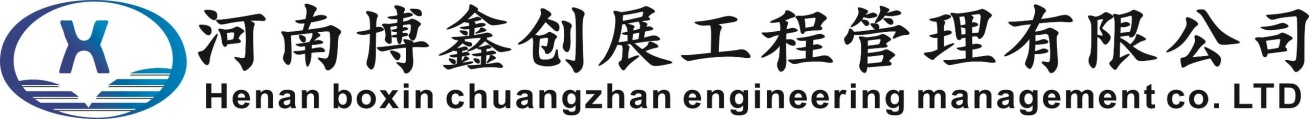 目   录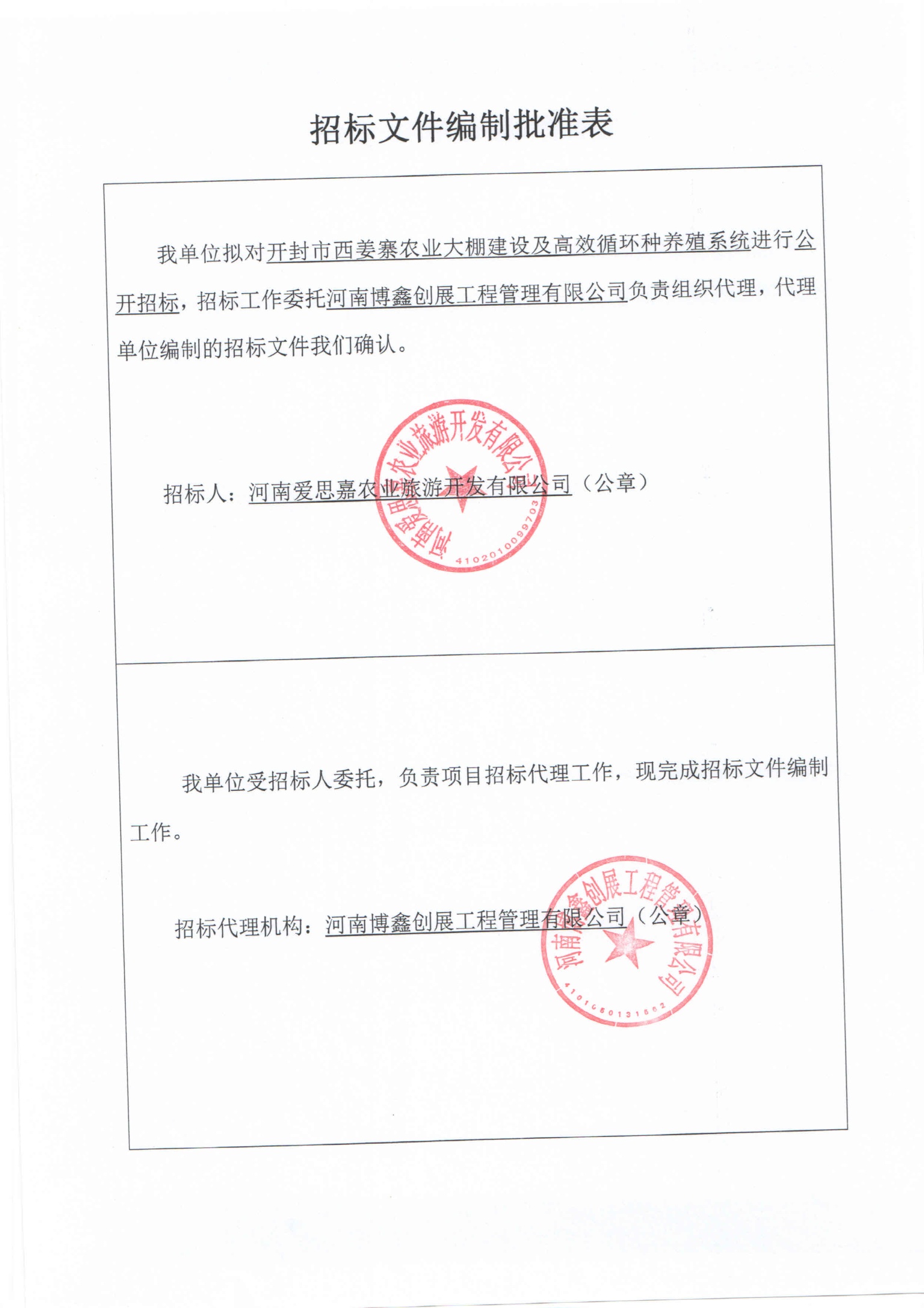 第一章招标公告	3第二章投标人须知	5第三章评标办法	15第四章采购合同	20第五章采购内容及技术要求	21第六章投标文件格式	34第一章  招标公告    河南博鑫创展工程管理有限公司受河南爱思嘉农业旅游开发有限公司的委托，就开封市西姜寨农业大棚建设及高效循环种养殖系统进行公开招标，欢迎符合相关条件的投标人参加投标。现将招标事宜公告如下：招标项目简要说明：1.1项目名称：开封市西姜寨农业大棚建设及高效循环种养殖系统1.2项目编号：BXCZ[2019]050 1.3 预算金额：约5500万元1.4资金来源: 自筹资金1.5完成时间：一年1.6质量要求：合格，满足招标人要求1.7采购内容：农业种植大棚建设及高效循环种养殖系统（详见采购内容及技术要求）1.8包段划分：本项目共分1个包段开封市西姜寨农业大棚建设及高效循环种养殖系统二、投标人资格要求：2.1（1）具有独立承担民事责任的能力，提供企业法人证书或者有效的营业执照。（2）具有健全的财务会计制度；（3）具有履行合同所必需的设备和专业技术能力（提供承诺函，格式自拟）；（4）在经营活动中没有重大违法记录，需提供无重大违法记录的书面声明；2.2投标人不得存在财库[2016]125号《关于在政府采购活动中查询及使用信用记录有关问题的通知》中拒绝其参与政府采购活动的行为。投标人应在招标公告发布后通过“信用中国”网站(www.creditchina.gov.cn)查询“失信被执行人”和“重大税收违法案件当事人名单”、中国政府采购网(www.ccgp.gov.cn)查询“政府采购严重违法失信行为记录名单”渠道查询自身信用记录，并提供查询截图附到投标文件中。2.3单位负责人为同一人或者存在控股、管理关系的不同单位，不得参加同一标段投标或者未划分标段的同一招标项目投标。2.4本项目不接受联合体投标。三、招标文件的获取3.1投标人（供应商）应注册成为开封市公共资源交易中心网站会员并取得 CA密钥，在开封市公共资源交易中心网站http://www.kfsggzyjyw.cn:8080/ygpt/登录政采、工程业务系统。投标人（供应商）系统操作手册在开封市公共资源交易中心网http://www.kfsggzyjyw.cn/czgc/13525.htm查看。（如有网上系统问题请联系0371-23859291）3.2投标人（供应商）凭CA密钥登录会员系统，按要求下载电子招标文件。招标文件下载时间：2019年 12 月10日9时00分至2019 年12月16日17时00分（北京时间，法定节假日除外。）投标人（供应商）未按规定下载电子招标文件的，其投标将被拒绝。3.3获取招标文件后，投标人（供应商）请到开封市公共资源交易中心网站登录政采、工程业务系统，凭CA密钥登录会员系统，在“组件下载”中下载最新版本的投标文件制作工具安装包，并使用安装后的最新版本投标文件制作工具制作电子投标文件。3.4请投标人（供应商）时刻关注开封市公共资源交易信息网站和公司CA密钥推送消息。四、投标文件的递交时间及地点4.1投标人需递交电子投标文件。4.2电子投标文件上传截止时间2019年 12月 31日9时30分。4.3电子投标文件须在投标截止时间前在开封市公共资源交易中心网站（http://www.kfsggzyjyw.cn:8080/ygpt/WebUserLoginIndex.html）会员系统中加密上传；开封市祥符区公共资源交易中心开标室（开封市祥符区经一路与纬三路交叉口行政服务中心十楼）。因未按时递交电子投标文件造成的后果，由投标人自行承担。4.4加密电子投标文件未上传或逾期上传的，招标人不予受理。4.5投标人准时参加开标会议，并按开标程序自行解密投标文件。五、发布媒体本次招标公告在《中国采购与招标网》、《河南省政府采购网》、《开封市公共资源交易信息网》、《河南博鑫创展工程管理有限公司官网》上发布。招标人及代理公司对任何转载信息及由此产生的后果均不承担任何责任。六、联系方式招标人：河南爱思嘉农业旅游开发有限公司联系人：岳先生      电  话：0371-26688118地  址：开封市祥符区西姜寨商业街招标代理机构：河南博鑫创展工程管理有限公司联系人：孙女士      电  话：0371-22230123地  址：郑州市经开区第六大街第二章  投标人须知投标人须知前附表1. 总则1.1 项目概况1.1.1 根据《中华人民共和国招标投标法》《中华人民共和国政府采购法》等有关法律、法规和规章的规定，本招标项目已具备招标条件，现对本项目进行公开招标。1.1.2 本招标项目招标人：见投标人须知前附表。1.1.3 本项目招标代理机构：见投标人须知前附表。1.1.4 本招标项目名称：见投标人须知前附表。1.2 资金来源和落实情况1.2.1 本招标项目的资金来源：见投标人须知前附表。1.2.2 本招标项目的资金落实情况：见投标人须知前附表。1.3 采购内容、完成时间、质保期和质量要求1.3.1 本采购内容：见投标人须知前附表。1.3.2 完成时间：见投标人须知前附表。1.3.3 质保期：见投标人须知前附表。1.3.4 质量要求：见投标人须知前附表。1.4 投标人资格要求1.4.1投标人应具备承担本招标项目相关的资格要求。资格要求：见投标人须知前附表；1.4.2投标人不得存在下列情形之一：（1）为招标人不具有独立法人资格的附属机构（单位）；（2）为本招标项目提供招标代理服务的；（3）与本招标项目的代建人或招标代理机构同为一个法定代表人的；（4）与本招标项目的代建人或招标代理机构相互控股或参股的；（5）与本招标项目的代建人或招标代理机构相互任职或工作的；（6）被责令停业的；（7）被暂停或取消投标资格的；（8）财产被接管或冻结的；（9）在最近三年内有骗取中标或严重违约或出现重大质量问题的；(10) “硬件特征码”一致的。1.5 费用承担投标人准备和参加投标活动所发生的一切费用自理。因投标人失误给招标人及代理机构造成的一切损失，由中标方承担。1.6 保密参与招标投标活动的各方应对招标文件和投标文件中的商业和技术等秘密保密，违者应对由此造成的后果承担法律责任。1.7 语言文字除专用术语外，与招标投标有关的语言均使用中文。必要时专用术语应附有中文注释。1.8 计量单位所有计量均采用中华人民共和国法定计量单位。1.9 踏勘现场1.9.1 投标人须知前附表规定不组织踏勘现场；1.9.2 投标人自行踏勘现场发生的一切费用自理。1.11 分包、转包投标人应符合投标人须知前附表规定不允许分包、转包。2. 招标文件2.1 招标文件的组成本招标文件包括：招标公告；投标人须知；（3）评标办法；（4）采购合同；（5）采购内容及技术要求；（6）投标文件格式；根据本章第2.2 款和第2.3 款对招标文件所作的澄清、修改，构成招标文件的组成部分。2.2 招标文件的澄清2.2.1 投标人应仔细阅读和检查招标文件的全部内容。如发现缺页或附件不全，应及时向招标人提出，以便补齐。如有疑问，应在投标人须知前附表规定的时间前以书面形式（包括信函、传真等可以有形地表现所载内容的形式，下同），要求招标人对招标文件予以澄清。2.2.2 招标文件的澄清将在投标人须知前附表规定的投标截止时间15 天前以公告形式发布，但不指明澄清问题的来源。如果澄清发出的时间距投标截止时间不足15 天，相应延长投标截止时间。2.3 招标文件的修改2.3.1 在投标截止时间15天前，招标人可以公告形式修改招标文件，通知所有已下载招标文件的投标人。如果修改招标文件的时间距投标截止时间不足15天，相应延长投标截止时间。2.3.2 投标人收到修改内容后，自发公告之日起供应商应默认已收到招标人修改内容。3. 投标文件3.1 投标文件的组成3.1.1 投标文件应包括下列内容：一、投标函及投标报价一览表二、法定代表人身份证明三、法人授权委托书四、货物分项报价表五、技术偏差表六、整体实施方案和项目质量保证措施七、资格审查资料八、承诺书九、其他资料3.1.2投标人对1.4.2款内容做出的响应性承诺应加盖企业电子签章和法人个人电子签章并构成投标文件的组成部分。3.2 投标报价3.2.1本项目采用固定单价包干承包方式。合同执行中货物数量按实际发生据实结算，单价不再调整。3.2.2报价书中的每一子目须填入单价或价格，且只允许有一个报价。3.2.3报价书中标价的单价或金额，应包括所需人工费、施工机械使用费、材料费、其他（运杂费、质检费、安装费、缺陷修复费、保险费，以及合同明示或暗示的风险、责任和义务等），以及管理费、利润、税金等。3.2.4报价书中投标人没有填入单价或价格的子目，其费用视为已分摊在报价书中其他相关子目的单价或价格之中。3.3 投标有效期3.3.1 在投标人须知前附表规定的投标有效期内，投标人不得要求撤销或修改其投标文件。3.3.2 出现特殊情况需要延长投标有效期的，招标人以公告形式通知所有投标人延长投标有效期。投标人同意延长的，不得要求或被允许修改或撤销其投标文件；投标人拒绝延长的，其投标失效。3.4 资格审查资料3.4.1 投标人基本情况表应附投标人法人证书或营业执照与相应要求的证明文件；为保证所附材料的真实性,投标人应在资格审查资料的复印件或扫描件上签署真实有效。3.4.2 不接受联合体投标。3.5 备选投标方案按投标人须知前附规定不允许投标人递交备选投标方案。3.6 投标文件的编制3.6.1 投标文件应按第六章“投标文件格式”进行编写，如有必要，可以增加附页，作为投标文件的组成部分。其中，投标分项报价一览表在满足招标文件实质性要求的基础上，可以提出比招标文件要求更有利于招标人的承诺。3.6.2 投标文件应当对招标文件有完成时间、质保期、投标有效期、质量要求、采购内容及技术要求等实质性内容作出响应。3.6.3投标文件按照招标文件要求在需要盖章或签字的地方盖企业电子签章或个人电子签章。4. 投标4.1 投标人应在本投标人须知规定的投标截止时间前上传电子投标文件。4.2 在本供应商须知规定的投标截止时间前，供应商可以修改或撤回已递交的电子投标文件。4.3 逾期上传的或者未在指定位置上传的投标文件，招标人不予受理。5. 开标5.1 开标时间和地点招标人在本投标人须知规定的投标截止时间（开标时间）和投标人须知前附表规定的地点开标，并邀请所有投标人的法定代表人或其委托代理人准时参加。5.2 开标程序主持人按下列程序进行开标：（1）宣布投标截止时间已到，不再接收投标文件；（2）宣布开标人、监标人等有关信息；（3）宣布开标纪律；（4）电子投标文件解密；（5）公开唱标；（6）投标人代表、招标人代表、监标人等有关人员在开标记录上签字确认；（7）开标结束。6. 评标6.1 评标委员会6.1.1 评标由招标人依法组建的评标委员会负责。评标委员会由招标人代表以及有关技术、经济等方面的专家组成。评标委员会成员人数以及技术、经济等方面专家的确定方式，见投标人须知前附表。6.1.2 评标委员会成员有下列情形之一的，应当回避：（1）招标人或投标人的主要负责人的近亲属；（2）项目主管部门或者行政监督部门的人员；（3）与投标人有经济利益关系，可能影响对投标公正评审的；（4）曾因在招标、评标以及其他与招标投标有关活动中从事违法行为而受过行政处罚或刑事处罚的。6.2 评标原则评标活动遵循公平、公正、科学和择优的原则。6.3 评标评标委员会按照第三章“评标办法”规定的方法、评审因素、标准和程序对投标文件进行评审。第三章“评标办法”没有规定的方法、评审因素和标准，不作为评标依据。6.4评审程序   分初步评审、综合打分和推荐中标候选人三个阶段。6.4.1 初步评审6.4.2资格性审查。在开标结束后由招标人或代理公司对其投标单位的资格进行审查,以确定其是否具备投标资格。如果不满足招标文件所规定的资格要求或提供资格证明文件不全的, 其投标将被拒绝（视为无效投标）。通过资格审查合格的投标人不足3家的，不得评标。6.4.3形式与符合性审查。评标委员会依据招标文件的规定，从投标文件的有效性、完整性和对招标文件的响应程度进行审查，以确定是否对招标文件的实质性要求作出响应。（详见评标办法）评标委员会判断投标文件的响应性仅基于投标文件本身而不靠外部证据。6.4.4投标人出现下列情况之一者，其投标为无效标，给招标人、招标机构或其他投标人造成损失的，应当承担赔偿责任：（1）不具备招标文件中规定资格要求；（2）投标文件内容不全，字迹模糊，难以辨认，未按规定格式填写而造成评委无法判别或比较；（3）投标内容与采购内容及技术要求有重大偏离或保留；（4）投标人提交的是可选择的报价；（5）投标人的报价明显低于其他通过符合性审查投标人的投标报价的，有可能影响产品质量或者不能诚信履约的，应当要求其在评标现场合理的时间内提供书面说明，必要时提交相关证明材料；投标人不能证明其投标报价合理性的，评标委员会应当将其作为无效标处理。（6）初审不合格，或提供虚假、失实资料的；（7）向招标人及有关人员行贿或提供不正当利益；（8）不符合法律、法规及招标文件规定的其他实质性要求及本章3.1 投标文件的组成的。(9）因自身原因给招标人、招标机构造成经济损失的。6.4.5细微偏差不影响投标文件的有效性：细微偏差是指投标文件在实质上响应招标文件要求，但个别地方存在漏项或者提供了不完善的技术信息和数据等情况，并且补正这些遗漏或者不完整不会对其他投标人造成不公平的结果。如投标文件中大写金额和小写金额不一致的，以大写金额为准；总价金额与按单价汇总金额不一致的，以单价金额计算结果为准，但单价金额小数点有明显错误的除外。6.4.6投标文件的详细评审经初步评审合格的投标文件，评标委员会根据招标文件确定的评标标准和方法，对其作进一步评审。投标文件的澄清A、为了有助于对投标文件进行审查、评估和比较，评标委员会有权向投标人质疑，请投标人澄清其投标内容。投标人有责任按照招标机构通知的时间和地点派专人进行答疑和澄清。B、答疑时法定代表人或授权代表应出示身份证，重要澄清的答复应当是书面的，并由法定代表人或授权代表签字。C、投标人的澄清文件是投标文件的组成部分，并取代投标文件中被澄清的部分。D、投标文件的澄清不得对投标内容进行实质性修改。E、澄清文件应按评标委员会规定的时间提交。6.4.7评标委员会不对无效标进行评审。评标委员会拒绝投标人通过修正或撤消其不符合要求的偏差，使之成为具有响应性的投标。6.4.8 评标办法及内容：本项目采用综合评标法，具体内容详见评标办法。7. 合同授予7.1 定标方式7.1.1 招标人依据评标委员会推荐的中标候选人的顺序确定中标人，评标委员会推荐中标候选人的人数见投标人须知前附表。7.2 中标通知在本投标人须知款规定的投标有效期内，河南博鑫创展工程管理有限公司以书面形式向中标人发出中标通知书。7.3 签订合同7.3.1 中标人和招标人应当自中标通知书发出之日起30日内，根据招标文件和中标人的投标文件分别订立书面合同。中标人无正当理由拒签合同的，招标人取消其中标资格；给招标人造成损失的，还应当赔偿损失。7.3.2 发出中标通知书后，招标人无正当理由拒签合同的，给中标人造成损失的，还应当赔偿损失。7.4 付款方式招标人与中标人协商拟定8. 重新招标和改变采购方式8.1 重新招标有下列情形之一的，招标人将重新招标：（1）投标截止时间止，投标人少于3家的；（2）经评标委员会评审后否决所有投标的。8.2 改变采购方式重新招标后投标人仍少于3家或者所有投标被否决的，属于必须审批或核准的采购项目，经原审批或核准部门批准后改变采购方式。9. 纪律和监督9.1 对招标人的纪律要求招标人不得泄漏招标投标活动中应当保密的情况和资料，不得与投标人串通损害国家利益、社会公共利益或者他人合法权益。9.2 对投标人的纪律要求投标人不得相互串通投标或者与招标人串通投标，不得向招标人或者评标委员会成员行贿谋取中标，不得以他人名义投标或者以其他方式弄虚作假骗取中标；投标人不得以任何方式干扰、影响评标工作。9.3 对评标委员会成员的纪律要求评标委员会成员不得收受他人的财物或者其他好处，不得向他人透漏对投标文件的评审和比较、中标候选人的推荐情况以及评标有关的其他情况。在评标活动中，评标委员会成员不得擅离职守，影响评标程序正常进行，不得使用第三章“评标办法”没有规定的评审因素和标准进行评标。9.4 对与评标活动有关的工作人员的纪律要求与评标活动有关的工作人员不得收受他人的财物或者其他好处，不得向他人透漏对投标文件的评审和比较、中标候选人的推荐情况以及评标有关的其他情况。在评标活动中，与评标活动有关的工作人员不得擅离职守，影响评标程序正常进行。9.5 投诉投标人认为本次招标活动违反法律、法规和规章规定的，有权向有关行政监督部门投诉。10. 需要补充的其他内容：其他需要补充的其他内容：见投标人须知前附表。.第三章  评标办法3.1、初步评审初步评审采用准入制，评标委员会独立对投标人投标文件的形式、投标人资格、投标文件对招标文件全部实质性内容的响应情况进行评审，如有一项内容不合格，作废标处理，即不能进入详细评审。注：所有投标人均在通过初步评审后才能进入综合打分环节。3、2 详细评审1. 评标方法本次评标采用综合评分法。评标委员会对满足采购文件实质性要求的投标文件，按照本章第3.2 款规定的评分标准进行打分，并按得分由高到低顺序推荐中标候选人。得分相同的，按投标报价由低到高顺序排列。得分且投标报价相同的并列。投标文件满足招标文件全部实质性要求，且按照评审因素的量化指标评审得分最高的投标人为排名第一的中标候选人。2. 评审标准2.1 初步评审标准2.1.1 资格评审标准：见评标办法前附表。2.1.2 形式评审标准：见评标办法前附表。2.1.3 响应性评审标准：见评标办法前附表。2.2 分值构成与评分标准见评标办法前附表。3. 评标程序3.1 初步评审3.1.1 评标委员会依据本章第2.1 款规定的标准对投标文件进行初步评审。有一项不符合评审标准的，作废标处理。3.1.2 投标人投标文件有以下情形之一的，其投标作废标处理：（1）第二章“投标人须知”第1.4.2项规定的任何一种情形的；（2）串通投标或弄虚作假或有其他违法行为的；有下列情形之一的，属于投标人相互串通投标：2.1投标人之间协商投标报价等投标文件的实质性内容；2.2投标人之间约定中标人；2.3投标人之间约定部分投标人放弃投标或者中标；2.4投标人之间为谋取中标或者排斥特定投标人而采取的其他联合行动。（3）不按评标委员会要求澄清、说明或补正的。3.1.3 投标报价有算术错误的，评标委员会按以下原则对投标报价进行修正，修正的价格经投标人书面确认后具有约束力。投标人不接受修正价格的，其投标作废标处理。（1）投标文件中的大写金额与小写金额不一致的，以大写金额为准；（2）总价金额与依据单价计算出的结果不一致的，以单价金额为准修正总价，但单价金额小数点有明显错误的除外。3.2 详细评审3.2.1 评标委员会按本章第3.2 款规定的量化因素和分值进行打分，并计算出综合评估得分。3.2.2 汇总全体评标委员会对各投标人的打分并计算算术平均值，即投标人的最终评审得分。3.2.3 评标委员会发现投标人的报价明显低于其他投标报价，或者在设有标底时明显低于标底，使得其投标报价可能低于其个别成本的，应当要求该投标人作出书面说明并提供相应的证明材料。投标人不能合理说明或者不能提供相应证明材料的，由评标委员会认定该投标人以低于成本报价竞标，其投标作废标处理。3.3 投标文件的澄清和补正3.3.1 在评标过程中，评标委员会可以书面形式要求投标人对所提交投标文件中不明确的内容进行书面澄清或说明，或者对细微偏差进行补正。评标委员会不接受投标人主动提出的澄清、说明或补正。3.3.2 澄清、说明和补正不得改变投标文件的实质性内容（算术性错误修正的除外）。投标人的书面澄清、说明和补正属于投标文件的组成部分。3.3.3 评标委员会对投标人提交的澄清、说明或补正有疑问的，可以要求投标人进一步澄清、说明或补正，直至满足评标委员会的要求。3.4 评标结果3.4.1 除第二章“投标人须知”前附表授权直接确定中标人外，评标委员会按照得分由高到低的顺序推荐中标候选人。3.4.2 评标委员会完成评标后，应当向招标人提交书面评标报告。第四章  采购合同（招标人与中标人协商）第五章   采购内容及技术要求采购内容: 1、玻璃大棚  1个         2、拱形大棚  20个 二、 技术要求：1、玻璃大棚二、拱形大棚第六章  投标文件格式_______________________（项目名称）投 标 文 件项目编号：投标人名称：（企业电子签章）法定代表人：（个人电子签章） 日    期：  年  月  日目     录一、投标函及投标报价一览表二、法定代表人身份证明三、法人授权委托书四、货物分项报价表五、技术偏差表六、整体实施方案和项目质量保证措施七、资格审查资料八、承诺书九、其他资料一、投标函及投标报价一览表1、投  标  函致：（招标人）    我们收到了项目编号:__________的招标文件，经详细研究，我们决定参加____       （项目名称）投标活动并投标，我们郑重声明以下诸点并负法律责任。1、愿按照招标文件中的条款和要求，以投标报价人民币（大写）________（小写）______元），完成时间______（按招标文件规定），质量要求_______，参加投标。2、如果我们的投标文件被接受，我们将履行招标文件中规定的各项要求。3、我们同意按招标文件中的规定，本投标文件的有效期为自投标截止之日起60日历天。如果中标，有效期延长至合同终止日止。4、我们愿提供招标文件中要求的所有文件资料。5、我们承认最低报价是中标的重要选择，但不是唯一标准。6、我们已经详细审核了全部招标文件，包括修改、补充的文件（如果有）及有关附件，我们完全理解并同意放弃对这方面有不明及误解的权利。7、如我方中标，我方愿意按投标人前附表中的规定向招标代理机构支付本次招标代理服务费。投标人名称：（企业电子签章）法定代表人：（个人电子签章）                                        日期： ____年____月_____日2.投 标 报 价 表 注：所有投标人的投标报价均保留至小数点后两位。投标人名称：（企业电子签章）法定代表人：（个人电子签章）                                        日期： ____年____月_____日二、法定代表人身份证明投标人名称：_________________________单位性质：_______________________地    址：___________________________成立时间：_____年____月_____日经营期限：_____________________姓名：_______性别：_______年龄：________职务：___________系___________________________（投标人名称）的法定代表人。特此证明。投标人名称：（企业电子签章）法定代表人：（个人电子签章）                                        日期： ____年____月_____日注：附法定代表人身份证复印件或扫描件。三、法人授权委托书本人 _______（姓名）（身份证号）系____________（投标人名称）的法定代表人，现委托______（姓名）（身份证号）为我方代理人。代理人根据授权，以我方名义签署、澄清、说明、补正、递交、撤回、修改（项目名称）______________________投标文件、签订合同和处理有关事宜，其法律后果由我方承担。委托期限：___________。代理人无转委托权。投标人名称：（企业电子签章）法定代表人：（个人电子签章）                                                     日期： ____年____月_____日注：附授权委托人身份证复印件或扫描件。四、货物分项报价表一、玻璃大棚报价内容：二、拱形大棚报价内容：一、玻璃大棚（1个）表1：表2：表3：注：玻璃大棚总报价=表1+表2+表3二、拱形大棚（共计20个）表4：表5：拱形大棚总报价=（表4+表5）*20五、技术偏差表项目名称：　　　项目编号：注：1、“偏差说明”栏中详细注明所投设备参数与招标文件要求有何不同，并说明其符合性；2、全部无偏差时可以不再填列，直接在“偏差说明”栏内注明“无偏差”。3、如有个别偏差，需将个别偏差单独填列。投标人名称：（企业电子签章）法定代表人：（个人电子签章）                                         日期： ____年____月_____日六、整体实施方案和项目质量保证措施根据实际情况再结合评标办法及项目要求编写；（格式自拟）七、资格审查资料1.投标人基本情况表2.拟投入专业技术人员情况表八、承诺书1.反商业贿赂承诺书我公司承诺：    在 ____（投标项目名称）招标活动中，我公司保证做到：    一、公平竞争参加本次招标活动。    二、杜绝任何形式的商业贿赂行为。不向国家工作人员、政府采购代理机构工作人员、评审专家及其亲属提供礼品礼金、有价证券、购物券、回扣、佣金、咨询费、劳务费、赞助费、宣传费、宴请；不为其报销各种消费凭证，不支付其旅游、娱乐等费用。三、若出现上述行为，我公司及参与投标的工作人员愿意接受按照国家法律法规等有关规定给予的处罚。投标人名称：（企业电子签章）法定代表人：（个人电子签章）                                        日期： ____年____月_____日2.硬件特征码承诺书致:  （招标人名称：）我方在此承诺：我公司独立制作、修改和上传投标文件，并承担因“硬件特征码一致”所造成的不良后果。特此承诺！投标人名称：（企业电子签章）法定代表人：（个人电子签章）                                        日期： ____年____月_____日3、招标代理服务费承诺书致（采购人及采购代理机构）：   我们在贵公司组织的（项目名称：项目编号：）招标中若获中标，我们保证在中标公告发布5个工作日内，按招标文件的规定，以支票、银行转账、汇票或现金，向贵公司一次性支付招标代理费用。否则，由此产生的一切法律后果和责任由我公司承担。我公司声明放弃对此提出任何异议和追索的权利。特此承诺投标人名称：（企业电子签章）法定代表人：（个人电子签章）                                        日期： ____年____月_____日九、其他材料1、资格证明材料、招标文件及评标办法中要求的与本项目相关的所有资料的复印件或扫描件；2、投标人认为与本项目有关其他必要的内容及承诺。注：招标文件中没有给出固定格式的，格式自拟。条款号条 款 名 称编 列 内 容1.1.2招标人招标人：河南爱思嘉农业旅游开发有限公司联系人：岳先生电  话：0371-266881181.1.3招标代理机构招标代理机构：河南博鑫创展工程管理有限公司联系人：孙女士 电  话：0371-222301231.1.4项目名称开封市西姜寨农业大棚建设及高效循环种养殖系统1.2.1资金来源自筹资金1.2.2资金落实情况已落实1.3.1采购内容农业种植大棚建设及高效循环种养殖系统（详见采购内容及技术要求）1.3.2完成时间一年1.3.3质保期二年1.3.4质量要求合格，满足招标人要求1.4.1投标人资格要求1、（1）具有独立承担民事责任的能力，提供企业法人证书或者有效的营业执照。（2）具有健全的财务会计制度；（3）具有履行合同所必需的设备和专业技术能力（提供承诺函，格式自拟）；（4）在经营活动中没有重大违法记录，需提供无重大违法记录的书面声明；2、投标人不得存在财库[2016]125号《关于在政府采购活动中查询及使用信用记录有关问题的通知》中拒绝其参与政府采购活动的行为。投标人应在招标公告发布后通过“信用中国”网站(www.creditchina.gov.cn)查询“失信被执行人”和“重大税收违法案件当事人名单”、中国政府采购网(www.ccgp.gov.cn)查询“政府采购严重违法失信行为记录名单”渠道查询自身信用记录，并提供查询截图附到投标文件中。3、单位负责人为同一人或者存在控股、管理关系的不同单位，不得参加同一标段（包段）投标或者未划分标段（包段）的同一招标项目投标。4、本项目不接受联合体投标。投标人（供应商）需对所填内容的真实性负责。1.9.1踏勘现场不组织1.10.1投标预备会不召开1.10.2投标人提出问题的截止时间递交投标文件的截止之日10日前1.10.3招标人书面澄清的时间递交投标文件的截止之日15日前1.11分包、转包不允许2.1 构成招标文件的其他材料招标文件的补充文件及有关本项目的变更资料（如有）2.2.1投标人要求澄清招标文件的截止时间递交投标文件的截止之日15日前2.2.2投标截止时间2019年12月31日上午9 时30分2.2.3投标人确认收到招标文件澄清的时间自招标文件澄清公告在相关网站上发布之日起，即为默认收到。2.3.2投标人确认收到招标文件修改的时间自招标文件修改公告在相关网站上发布之日起，即为默认收到。3.1.1构成投标文件的其他材料无3.3.1投标有效期自投标截止之日起60日历天3.6是否允许递交备选投标方案不允许3.7.3签字或盖章要求投标文件按照招标文件要求在需要盖章或签字的地方盖企业电子签章或个人电子签章。3.7.4投标文件份数投标人必须在投标截止时间前提供：加密的电子投标文件壹份（在开封市公共资源交易网会员系统指定位置上传）；4.2.2电子投标文件的递交投标人（供应商）应在投标截止时间以前登录开封市公共资源交易中心系统上传递交加密电子投标文件到会员指定位置，并确认已经成功提交投标文件，请在上传时认真检查上传投标文件是否完整正确，上传成功后不可撤回。5.1开标时间和地点开标时间：同开标截止时间开标地点：开封市祥符区公共资源交易中心开标室（经一路与纬三路交叉口，祥符市民之家10楼）5.2 开标程序1.招标人在规定的投标截止时间（开标时间）和投标人须知前附表规定的地点进行开标。投标人的法定代表人或其委托代理人必须准时参加开标会。2.投标人须在规定的时间内完成解密。3.开标程序3.1本项目采用电子开标。到投标截止时间止，各投标人自行解密。解密完成后各投标人的电子投标文件的实质性内容将自动显示在网页中。投标人在投标截止时间前未上传电子投标文件的将视为放弃投标。主持人按下列程序进行开标：（1）宣布投标截止时间已到，不再接受投标文件；（2）进入开标倒计时时宣布开标人、监标人等有关信息；（3）宣布开标纪律；（4）电子投标文件解密；（5）公开唱标；（6）投标人代表、招标人代表、监标人等有关人员在开标记录上签字确认；（7）开标结束。6.1.1 评标委员会的组建评标委员会构成：5人，其中招标人代表1人，经济、技术专家4人；专家确定方式：从省级相关专家库中随机抽取。7.1是否授权评标委员会确定中标人否，由评标委员会推荐3名招标人应当确定排名第一的中标候选人为中标人。7.2中标候选人公示媒介《河南省政府采购网》《中国采购与招标网》《开封市公共资源交易信息网》《河南博鑫创展工程管理有限公司官网》7.5付款方式招标人与中标人协商拟定。10需要补充的其他内容：需要补充的其他内容：10.1未尽事宜按国家有关规定执行10.2最高投标限价5500万元10.3招标代理费参照2002（1980）号文及2003（857）号文收取，由中标人支付。10.4综合服务费支付人到开封市祥符区公共资源交易中心完善相关手续。10.5质疑和异议的递交根据开封市公共资源交易管理委员会办公室汴公管委[2018]5号文件规定：1.本项目接收质疑和异议的方式为直接递交纸质文件。2.联系部门地址为开封市祥符区公共资源交易管理委员会办公室（祥符区市民之家802房间）3.联系电话：1339380070910.6硬件特征码投标人应独立制作、修改和上传响应文件，并承担因“硬件特征码一致”所造成的不良后果。对于被认定为“硬件特征码一致”的投标人，禁止其一年内在开封行政区域内参与招投标活动并在网上予以通报。10.7中标人须知中标后，招标人对中标单位投标文件中提供的资料进行核实，如有弄虚作假方式谋取中标的，一经查实取消中标资格，上报上级部门，并追究相应的法律责任。10.8补充说明各投标（响应）人从参与项目交易开始至项目交易活动结束止，应时刻关注电子交易系统中的项目进度和状态，特别是项目评审期间。由于自身原因错过变更通知、文件澄清、报价响应（自系统发起30分钟内做出）等重要信息的，后果由投标（响应）人自行承担。注：1.投标人须知前附表与总则不一致时，以投标人须知前附表为准。    2.本招标文件的解释权归招标人。注：1.投标人须知前附表与总则不一致时，以投标人须知前附表为准。    2.本招标文件的解释权归招标人。注：1.投标人须知前附表与总则不一致时，以投标人须知前附表为准。    2.本招标文件的解释权归招标人。条款号评审因素评审标准资格评审标准（不验原件）法人证书或营业执照见投标人须知前附表资格评审标准（不验原件）财务会计制度见投标人须知前附表资格评审标准（不验原件）设备和专业技术能力见投标人须知前附表资格评审标准（不验原件）无重大违法记录的声明见投标人须知前附表资格评审标准（不验原件）信用查询见投标人须知前附表形式评审标准投标人名称与营业执照一致形式评审标准签字盖章的要求见投标人须知前附表形式评审标准投标文件格式符合第六章“投标文件格式”的要求形式评审标准报价唯一只能有一个有效报价响应性评审标准投标内容见投标人须知前附表响应性评审标准完成时间见投标人须知前附表响应性评审标准质量要求见投标人须知前附表响应性评审标准投标报价投标报价不能超出投标最高限价,超出最高限价按废标处理。其他要求符合招标文件规定条款号条款号条款内容编列内容11分值构成(总分100分)报价部分（30分）技术部分（45分）商务部分（25分）条款号条款号评分因素评分标准(1)报价部分（30分）投标报价（30分）统一采用低价优先法计算，即满足招标文件要求且报价最低的投标报价为评标基准价，其价格分为满分。其他投标人的价格分统一按照下列公式计算：投标报价得分=(评标基准价／投标报价)×30。注：投标报价得分四舍五入至小数点后两位。 (2)技术部分(45分)整体实施方案(20分)（1）农业大棚的基础建设及安装方案描述清晰,科学合理，一档得10分，二档得5分，三档得2分，没有不得分。（2）农业种植系统建设及安装方案描述清晰,科学合理，一档得10分，二档得5分，三档得2分，没有不得分。(2)技术部分(45分)项目质量保证措施(5分)对质量保证措施描述清晰、措施布置科学并提供完整可行质量解决方案，一档得5分，二档得3分，三档得1分，没有不得分。(2)技术部分(45分)项目进度及进度保证措施(10分)实施进度安排科学、各环节衔接紧凑，一档得5分，二档得3分，三档得1分，没有不得分。进度保证措施完善, 一档得5分，二档得3分，三档得1分，没有不得分。(2)技术部分(45分)其他要求（10分）运作机制及工作流程科学有效、措施得力。一档得3分，二档得2分，三档得1分，没有不得分。（2）突发事件处理预案与管理方案。一档得3分，二档得2分，三档得1分，没有不得分。（3）安全保护措施，一档得4 分，二档得2 分，三档得1 分，没有不得分。(3)商务部分（25分）人员配备情况(5分)人员配备合理、分工明确，一档得5分，二档得3分，三档得1分，没有不得分。(3)商务部分（25分）设备配备情况(5分)为了本项目的顺利实施完成，投标人配备设备齐全、设备分工明确，一档得5分，二档得3分，三档得1分，没有不得分。(3)商务部分（25分）售后服务   (10分)1.详细说明售后服务的内容、形式，含免费维修时间、解决质量或操作问题的响应时间、解决问题时间、维修单位名称、地点、联系人及联系电话。一档得2分，二档得1分，没有不得分。2.在本地设有售后服务站的得2分；3.该项目所提供的其他免费物品或服务。一档得2分，二档得1分，没有不得分。4.保修期内和保修期外的收费标准。一档得2分，二档得1分，没有不得分。5.其他优惠条件及服务承诺。一档得2分，二档得1分，没有不得分。(3)商务部分（25分）投标人综合评价(5分)根据投标人的综合情况进行打分。一档得5分，二档得3分，三档得1分，没有不得分。本办法计算过程中分值按四舍五入保留三位小数，最终结果为评标委员会所有成员计算出的各投标人综合评估得分的算术平均值，按四舍五入保留两位小数。本办法计算过程中分值按四舍五入保留三位小数，最终结果为评标委员会所有成员计算出的各投标人综合评估得分的算术平均值，按四舍五入保留两位小数。本办法计算过程中分值按四舍五入保留三位小数，最终结果为评标委员会所有成员计算出的各投标人综合评估得分的算术平均值，按四舍五入保留两位小数。本办法计算过程中分值按四舍五入保留三位小数，最终结果为评标委员会所有成员计算出的各投标人综合评估得分的算术平均值，按四舍五入保留两位小数。高效循环种养殖系统高效循环种养殖系统高效循环种养殖系统高效循环种养殖系统高效循环种养殖系统单位：元单位：元单位：元单位：元单位：元序号项目材质规格数量单位1波纹钢高密度养殖池直径5.5米高1.2米，带防水内衬及配件24个2集污竖管定制50个3池低曝气推水系统微泡曝气管、钢圈50套4空气供气系统定制20套5自动投喂机80斤30台6水管管路及配件-1套7双涡旋风机2.2kw，含过滤器、消音器24套8全自动高效溶氧器PO75030台9增氧系统推水设备定制60台10水泵流量250t/h12台11竖流沉降器处理量>200t/h12台12阵列式紫外杀菌器40w*20，处理量>200t/h12台13硝化流化床反应器及填料处理量>200t/h30台14矿化器处理量>200t/h30台15系统管路/配件/电线-20套16杜瓦罐175L12个17微生物反应器及配套处理量>10t/h300套18立体无土栽培设备长6米，4层60套19深液流无土栽培系统EPS种植板，种采一体化模块1000平米20无土栽培桶PVC400套21电控箱定制1222物联检测系统PH、温度、溶氧、摄像头3023运费-124生产资料基质、质保用品、动保用品5智能温室玻璃温室工程智能温室玻璃温室工程智能温室玻璃温室工程智能温室玻璃温室工程智能温室玻璃温室工程智能温室玻璃温室工程智能温室玻璃温室工程智能温室玻璃温室工程智能温室玻璃温室工程智能温室玻璃温室工程一、温室形式文络式一、温室形式文络式一、温室形式文络式一、温室形式文络式一、温室形式文络式一、温室形式文络式一、温室形式文络式一、温室形式文络式一、温室形式文络式一、温室形式文络式建设地点建设地点河南省开封市祥符区西姜寨河南省开封市祥符区西姜寨河南省开封市祥符区西姜寨河南省开封市祥符区西姜寨河南省开封市祥符区西姜寨河南省开封市祥符区西姜寨河南省开封市祥符区西姜寨河南省开封市祥符区西姜寨东西跨度（m）东西跨度（m）108108单间跨度(m)12跨度数跨度数9四周（5+6A+5）中空，顶部5mm钢化南北长度(m)南北长度(m)4848开间(m)8开间数开间数6檐高（m）檐高（m）66脊高(m)7建筑总面积(㎡)建筑总面积(㎡)51845184四周围护1824顶总围护顶总围护5702.4二、价格预算表二、价格预算表二、价格预算表二、价格预算表二、价格预算表二、价格预算表二、价格预算表二、价格预算表二、价格预算表二、价格预算表1、温室主体1、温室主体1、温室主体1、温室主体1、温室主体1、温室主体1、温室主体1、温室主体1、温室主体1、温室主体序号名称名称名称数量单位单价（元）小计（元）小计（元）备注1钢骨架及排水系统钢骨架及排水系统钢骨架及排水系统5184㎡热镀锌2标准件标准件标准件5184㎡3温室标准门温室标准门温室标准门2樘铝合金门体5顶部玻璃顶部玻璃顶部玻璃5702.4㎡5mm钢化6顶部玻璃附件顶部玻璃附件顶部玻璃附件5702.4㎡7四周玻璃四周玻璃四周玻璃1824㎡(5+6A+5)中空8四周玻璃附件四周玻璃附件四周玻璃附件1824㎡9防虫网防虫网防虫网5184㎡顶部开窗采用折叠式网片小计小计小计小计2、强制通风降温系统2、强制通风降温系统2、强制通风降温系统2、强制通风降温系统2、强制通风降温系统2、强制通风降温系统2、强制通风降温系统2、强制通风降温系统2、强制通风降温系统2、强制通风降温系统序号序号名称名称数量单位单价（元）小计（元）小计（元）备注11风机风机27台22湿帘及其箱体湿帘及其箱体154㎡33水循环系统水循环系统3套包含水泵等小计小计3、开窗系统3、开窗系统3、开窗系统3、开窗系统3、开窗系统3、开窗系统3、开窗系统3、开窗系统3、开窗系统3、开窗系统名称名称数量单位单价（元）小计（元）小计（元）备注1顶部开窗系统5184㎡2侧开窗系统154㎡小计4、遮阳系统4、遮阳系统4、遮阳系统4、遮阳系统4、遮阳系统4、遮阳系统4、遮阳系统4、遮阳系统4、遮阳系统4、遮阳系统序号序号名称名称数量单位单价（元）小计（元）小计（元）备注1外遮阳系统5184㎡齿轮齿条传动2内保温系统5184㎡齿轮齿条传动小计5、电气部分5、电气部分5、电气部分5、电气部分5、电气部分5、电气部分5、电气部分5、电气部分5、电气部分5、电气部分序号序号名称名称数量单位单价（元）小计（元）小计（元）备注1电气控制系统5184㎡含照明小计6、暖气6、暖气6、暖气6、暖气6、暖气6、暖气6、暖气6、暖气6、暖气6、暖气序号序号名称名称数量单位单价（元）小计（元）小计（元）11环柱暖气环柱暖气5184㎡小计小计7、其他辅材7、其他辅材7、其他辅材7、其他辅材5184㎡8、土建8、土建8、土建8、土建5184㎡9、安装费9、安装费9、安装费9、安装费5184㎡10、运费10、运费10、运费10、运费5184㎡玻璃智能温室大棚智能生产设备采购清单玻璃智能温室大棚智能生产设备采购清单玻璃智能温室大棚智能生产设备采购清单玻璃智能温室大棚智能生产设备采购清单玻璃智能温室大棚智能生产设备采购清单项目设备名称规格/型号单位数量玻璃智能温室枪式摄像头
（含鸭舌）400W 全彩  3T47EDWD-L个20 开关电源（空气开关）漏保2P-25A个30 光纤收发器DS-3D201T-3E（SC）个4 网线超五类网线CLC-5305B米500 弱电箱不锈钢 600*800*200个4 8路POE交换机H3C S9G-P个2 防雷保护63A 1P+N个2 插线板8位、无线插座个6 监控架直径40cm，带抱箍圈根20 水质项目监测系统智能农业云终端智能云终端个8 水质监测集成系统水质监测集成系统套8 智能适配器智能适配器个12 采集箱及其辅件采集箱及其辅件套12 采集分箱采集分箱套12 智能数字水质PH传感器水质PH传感数据采集个12 智能数字水温传感器水温传感数据采集个12 智能数字光照传感器光照传感数据采集个12 智能数字水质电导率传感器水质电导率传感数据采集个12 智能数字水质钾离子传感器水质钾离子传感数据采集个12 智能数字水质铵离子传感器水质铵离子传感数据采集个12 智能数字水质硝酸根离子传感器水质硝酸根离子传感数据采集个12 智能数字水质溶解氧传感器水质溶解氧传感数据采集个12 智能数字水质铜离子传感器水质铜离子传感数据采集个12 智能数字水质铅离子传感器水质铅离子传感数据采集个12 智能数字水质镉离子传感器水质镉离子传感数据采集个12 高效循环种养殖系统高效循环种养殖系统高效循环种养殖系统高效循环种养殖系统高效循环种养殖系统序号项目材质规格数量单位1波纹钢高密度养殖池直径4.5米高1.2米，带防水内衬及配件12个2集污竖管定制25个3池低曝气推水系统微泡曝气管、钢圈25套4空气供气系统定制12套5自动投喂机60斤16台6水管管路及配件-1套7双涡旋风机1.2kw，含过滤器、消音器12套8全自动高效溶氧器PO75016台9增氧系统推水设备定制36台10水泵流量150t/h6台11竖流沉降器处理量>150t/h6台12阵列式紫外杀菌器40w*20，处理量>150t/h6台13硝化流化床反应器及填料处理量>150t/h16台14矿化器处理量>150t/h16台15系统管路/配件/电线-12套16杜瓦罐120L6个17微生物反应器及配套处理量>8t/h150套18立体无土栽培设备长6米，4层34套19深液流无土栽培系统种采一体化模块600平米20无土栽培桶PVC240套21电控箱定制6台22物联检测系统PH、温度、溶氧、摄像头18个23运费-1项24生产资料基质、质保用品、动保用品1项单位：元拱形棚工程拱形棚工程拱形棚工程拱形棚工程拱形棚工程拱形棚工程拱形棚工程拱形棚工程拱形棚工程一、温室形式一、温室形式一、温室形式一、温室形式一、温室形式一、温室形式一、温室形式一、温室形式一、温室形式东西跨度（m）东西跨度（m）7070单间跨度(m)10跨度数7四周，顶部均为15丝PO温室薄膜南北长度(m)南北长度(m)2525开间(m)5开间数5四周，顶部均为15丝PO温室薄膜檐高（m）檐高（m）5.55.5脊高(m)5.5四周，顶部均为15丝PO温室薄膜建筑总面积(㎡)建筑总面积(㎡)17501750四周围护210顶总围护2061四周，顶部均为15丝PO温室薄膜建筑总面积(㎡)建筑总面积(㎡)17501750四周围护210顶总围护2061四周，顶部均为15丝PO温室薄膜二、价格预算表二、价格预算表二、价格预算表二、价格预算表二、价格预算表二、价格预算表二、价格预算表二、价格预算表二、价格预算表1、温室主体1、温室主体1、温室主体1、温室主体1、温室主体1、温室主体1、温室主体1、温室主体1、温室主体序号序号序号名称数量单位单价（元）小计（元）备注1钢骨架钢骨架钢骨架1750㎡热镀锌2标准件标准件标准件1750㎡3温室标准门温室标准门温室标准门2樘铝合金门体4温室薄膜温室薄膜温室薄膜2271㎡15丝PO5防虫网防虫网防虫网196㎡放风口小计小计小计小计2、强制通风降温系统2、强制通风降温系统2、强制通风降温系统2、强制通风降温系统2、强制通风降温系统2、强制通风降温系统2、强制通风降温系统2、强制通风降温系统2、强制通风降温系统序号序号名称名称数量单位单价（元）小计（元）备注11风机风机10台22湿帘及其箱体湿帘及其箱体50㎡33水循环系统水循环系统1套包含水泵等小计小计3、保温系统3、保温系统3、保温系统3、保温系统3、保温系统3、保温系统3、保温系统3、保温系统3、保温系统序号序号名称名称数量单位单价（元）小计（元）备注11珍珠棉保温被珍珠棉保温被2061㎡珍珠棉保温被22卷帘机装置卷帘机装置2套卷帘机装置小计小计4、电气部分4、电气部分4、电气部分4、电气部分4、电气部分4、电气部分4、电气部分4、电气部分4、电气部分序号序号名称名称数量单位单价（元）小计（元）备注11电气控制系统电气控制系统1750㎡含照明小计小计5、其他辅材5、其他辅材5、其他辅材5、其他辅材1750㎡6、土建6、土建6、土建6、土建1750㎡7、安装费7、安装费7、安装费7、安装费1750㎡8、运费8、运费8、运费8、运费1750㎡投标人名称项目名称投标内容投标报价（元）（大写）（小写）         完成时间质量要求质保期其它说明序号名称数量（个）合计（元）1玻璃大棚12拱形大棚20总合计总合计总合计序号名称报价合计（元）1高效循环种养殖系统（具体报价详见表1）2智能温室玻璃温室工程（具体报价详见表2）3玻璃智能温室大棚智能生产设备采购清单（具体报价详见表3）总合计总合计序号名称报价合计（元）1高效循环种养殖系统（具体报价详见表4）2拱形棚工程（具体报价详见表5）总合计总合计高效循环种养殖系统高效循环种养殖系统高效循环种养殖系统高效循环种养殖系统高效循环种养殖系统高效循环种养殖系统高效循环种养殖系统序号项目材质规格数量单位单价（元）合计（元）1波纹钢高密度养殖池直径5.5米高1.2米，带防水内衬及配件24个2集污竖管定制50个3池低曝气推水系统微泡曝气管、钢圈50套4空气供气系统定制20套5自动投喂机80斤30台6水管管路及配件1套7双涡旋风机2.2kw，含过滤器、消音器24套8全自动高效溶氧器PO75030台9增氧系统推水设备定制60台10水泵流量250t/h12台11竖流沉降器处理量>200t/h12台12阵列式紫外杀菌器40w*20，处理量>200t/h12台13硝化流化床反应器及填料处理量>200t/h30台14矿化器处理量>200t/h30台15系统管路/配件/电线-20套16杜瓦罐175L12个17微生物反应器及配套处理量>10t/h300套18立体无土栽培设备长6米，4层60套19深液流无土栽培系统EPS种植板，种采一体化模块1000平米20无土栽培桶PVC400套21电控箱定制1222物联检测系统PH、温度、溶氧、摄像头3023运费124生产资料基质、质保用品、动保用品5表1合计：（元）表1合计：（元）表1合计：（元）表1合计：（元）表1合计：（元）表1合计：（元）表1合计：（元）智能温室玻璃温室工程智能温室玻璃温室工程智能温室玻璃温室工程智能温室玻璃温室工程智能温室玻璃温室工程智能温室玻璃温室工程智能温室玻璃温室工程智能温室玻璃温室工程智能温室玻璃温室工程1、温室主体1、温室主体1、温室主体1、温室主体1、温室主体1、温室主体1、温室主体1、温室主体1、温室主体序号序号序号名称数量单位单价（元）小计（元）备注111钢骨架及排水系统5184㎡热镀锌222标准件5184㎡333温室标准门2樘铝合金门体555顶部玻璃5702.4㎡5mm钢化666顶部玻璃附件5702.4㎡777四周玻璃1824㎡(5+6A+5)中空888四周玻璃附件1824㎡999防虫网5184㎡顶部开窗采用折叠式网片2、强制通风降温系统2、强制通风降温系统2、强制通风降温系统2、强制通风降温系统2、强制通风降温系统2、强制通风降温系统2、强制通风降温系统2、强制通风降温系统2、强制通风降温系统序号序号序号名称数量单位单价（元）小计（元）备注111风机27台222湿帘及其箱体154㎡333水循环系统3套包含水泵等3、开窗系统3、开窗系统3、开窗系统3、开窗系统3、开窗系统3、开窗系统3、开窗系统3、开窗系统3、开窗系统序号序号序号名称数量单位单价（元）小计（元）备注111顶部开窗系统5184㎡222侧开窗系统154㎡4、遮阳系统4、遮阳系统4、遮阳系统4、遮阳系统4、遮阳系统4、遮阳系统4、遮阳系统4、遮阳系统4、遮阳系统序号序号名称名称数量单位单价（元）小计（元）备注11外遮阳系统外遮阳系统5184㎡齿轮齿条传动22内保温系统内保温系统5184㎡齿轮齿条传动5、电气部分5、电气部分5、电气部分5、电气部分5、电气部分5、电气部分5、电气部分5、电气部分5、电气部分序号序号名称名称数量单位单价（元）小计（元）备注11电气控制系统电气控制系统5184㎡含照明6、暖气6、暖气6、暖气6、暖气6、暖气6、暖气6、暖气6、暖气6、暖气序号序号名称名称数量单位单价（元）小计（元）备注11环柱暖气环柱暖气5184㎡2其他辅材其他辅材其他辅材5184㎡3土建土建土建5184㎡4安装费安装费安装费5184㎡5运费运费运费5184㎡表2合计：（元）表2合计：（元）表2合计：（元）表2合计：（元）表2合计：（元）表2合计：（元）表2合计：（元）表2合计：（元）表2合计：（元）玻璃智能温室大棚智能生产设备采购清单玻璃智能温室大棚智能生产设备采购清单玻璃智能温室大棚智能生产设备采购清单玻璃智能温室大棚智能生产设备采购清单玻璃智能温室大棚智能生产设备采购清单玻璃智能温室大棚智能生产设备采购清单玻璃智能温室大棚智能生产设备采购清单项目设备名称规格/型号单位数量单价(元)合计(元)玻璃智能温室枪式摄像头
（含鸭舌）400W 全彩  3T47EDWD-L个20开关电源（空气开关）漏保2P-25A个30光纤收发器DS-3D201T-3E（SC）个4网线超五类网线CLC-5305B米500弱电箱不锈钢 600*800*200个48路POE交换机H3C S9G-P个2防雷保护63A 1P+N个2插线板8位、无线插座个6监控架直径40cm，带抱箍圈根20水质项目监测系统智能农业云终端智能云终端个8水质监测集成系统水质监测集成系统套8智能适配器智能适配器个12采集箱及其辅件采集箱及其辅件套12采集分箱采集分箱套12智能数字水质PH传感器水质PH传感数据采集个12智能数字水温传感器水温传感数据采集个12智能数字光照传感器光照传感数据采集个12智能数字水质电导率传感器水质电导率传感数据采集个12智能数字水质钾离子传感器水质钾离子传感数据采集个12智能数字水质铵离子传感器水质铵离子传感数据采集个12智能数字水质硝酸根离子传感器水质硝酸根离子传感数据采集个12智能数字水质溶解氧传感器水质溶解氧传感数据采集个12智能数字水质铜离子传感器水质铜离子传感数据采集个12智能数字水质铅离子传感器水质铅离子传感数据采集个12智能数字水质镉离子传感器水质镉离子传感数据采集个12表3合计：（元）表3合计：（元）表3合计：（元）表3合计：（元）表3合计：（元）表3合计：（元）表3合计：（元）高效循环种养殖系统高效循环种养殖系统高效循环种养殖系统高效循环种养殖系统高效循环种养殖系统高效循环种养殖系统高效循环种养殖系统序号项目材质规格数量单位单价（元）小计（元）1波纹钢高密度养殖池直径4.5米高1.2米，带防水内衬及配件12个2集污竖管定制25个3池低曝气推水系统微泡曝气管、钢圈25套4空气供气系统定制12套5自动投喂机60斤16台6水管管路及配件-1套7双涡旋风机1.2kw，含过滤器、消音器12套8全自动高效溶氧器PO75016台9增氧系统推水设备定制36台10水泵流量150t/h6台11竖流沉降器处理量>150t/h6台12阵列式紫外杀菌器40w*20，处理量>150t/h6台13硝化流化床反应器及填料处理量>150t/h16台14矿化器处理量>150t/h16台15系统管路/配件/电线-12套16杜瓦罐120L6个17微生物反应器及配套处理量>8t/h150套18立体无土栽培设备长6米，4层34套19深液流无土栽培系统种采一体化模块600平米20无土栽培桶PVC240套21电控箱定制6台22物联检测系统PH、温度、溶氧、摄像头18个23运费-1项24生产资料基质、质保用品、动保用品1项表4合计：（元）表4合计：（元）表4合计：（元）表4合计：（元）表4合计：（元）表4合计：（元）表4合计：（元）二、拱形棚工程二、拱形棚工程二、拱形棚工程二、拱形棚工程二、拱形棚工程二、拱形棚工程二、拱形棚工程二、拱形棚工程1、温室主体1、温室主体1、温室主体1、温室主体1、温室主体1、温室主体1、温室主体1、温室主体序号名称数量单位单位单价（元）小计（元）备注1钢骨架1750㎡㎡热镀锌2标准件1750㎡㎡3温室标准门2樘樘铝合金门体4温室薄膜2271㎡㎡15丝PO5防虫网196㎡㎡放风口序号名称数量单位单位单价（元）小计（元）备注1风机10台台2湿帘及其箱体50㎡㎡3水循环系统1套套包含水泵等序号名称数量单位单价（元）单价（元）小计（元）备注1珍珠棉保温被2061㎡珍珠棉保温被2卷帘机装置2套卷帘机装置4、电气部分4、电气部分4、电气部分4、电气部分4、电气部分4、电气部分4、电气部分4、电气部分序号名称数量单位单价（元）单价（元）小计（元）备注1电气控制系统1750㎡含照明2其他辅材1750㎡3土建1750㎡4安装费1750㎡5运费1750㎡表5合计：（元）表5合计：（元）表5合计：（元）表5合计：（元）表5合计：（元）表5合计：（元）表5合计：（元）表5合计：（元）货物名称货物名称招标文件要求参数投标文件响应内容偏差说明结论玻璃大棚高效循环种养殖系统玻璃大棚智能温室玻璃温室工程玻璃大棚玻璃智能温室大棚智能生产设备采购清单拱形大棚高效循环种养殖系统拱形大棚拱形棚工程………………………………投标人名称注册地址邮政编码联系方式联系人电话联系方式传真网址组织结构法定代表人姓名技术职称电话技术负责人姓名技术职称电话成立时间员工总人数员工总人数员工总人数员工总人数员工总人数营业执照号高级职称人员高级职称人员高级职称人员注册资金中级职称人员中级职称人员中级职称人员开户银行初级职称人员初级职称人员初级职称人员账号技工技工技工经营范围备注职务姓名职称执业或职业资格证明执业或职业资格证明执业或职业资格证明执业或职业资格证明执业或职业资格证明职务姓名职称证书名称级别证号专业备注